Дата: 17. 12.2020г.Группа: 19- ТО-1дНаименование дисциплины: Устройство автомобиля Тема: Ведущие мосты назначение и типыМосты — назначение и типыМостами автомобиля называются металлические балки с колесами. Мосты служат для установки колес и поддерживания несущей системы автомобиля (рамы, кузова). На автомобилях применяются различные типы мостов (рисунок 1).Ведущим называется мост с ведущими колесами, к которым подводится крутящий момент двигателя. На автомобилях ведущими мостами могут быть только передний, только средний и задний или одновременно все мосты. Наибольшее распространение получили задние ведущие мосты на автомобилях ограниченной проходимости с колесной формулой 4х2 и предназначенные для эксплуатации на дорогах с твердым покрытием и сухих грунтовых дорогах.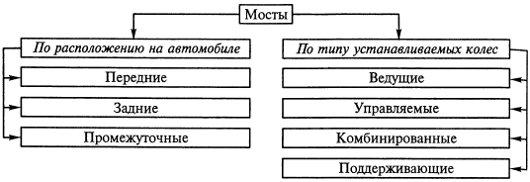 Рисунок 1 — Типы мостов автомобилей, классифицированных по различным признакамУправляемым называется мост с ведомыми управляемыми колесами, к которым не подводится крутящий момент двигателя. Управляемыми на большинстве автомобилей являются передние мосты.Вопросы:1. Особености конструкции ведущего моста2. Какой мост считается промежуточным3. Поломки и признаки износа карданной передачи                        Преподаватель                        Д.У.Эбиев